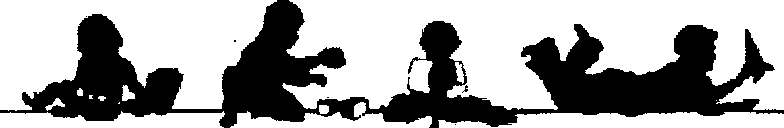 Kentucky Multidisciplinary Commission on Child Sexual AbusePlease complete the following Mandatory Data Collection Tool and submit to KMCCSA@ky.gov. Form must be completed by January 31.County/Counties Team Represents:	Facilitator's Name and Email for the Team: Identify the Discipline, Individual Name and Email:How often does your MDT meet and review cases: 	Type of cases reviewed:Does your team have an approved protocol: If yes, please provide approval date:	How often does your team review your MDT Protocol:How does your MDT orient new team members:Please identify specific needs of your team: 	_Please identify specific training that would be beneficial to your team:Form completed by (name and contact information):DisciplineIndividual's NameEmailType of Cases reviewedNumber of CasesSexual Abuse CasesPhysical Abuse CasesHuman Trafficking CasesOther (please define) 